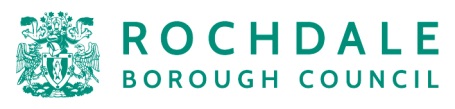 Striving to be an Equal Opportunities EmployerApplication form School Teachers/SupportPosts subject to Disclosure and Barring check.Please return to the address stated in the advert/recruitment pack.Please note that late applications and CVs cannot be accepted.The School/Council is committed to safeguarding and promoting the welfare of children and we expect all staff to share this commitment.  This post is exempt from the Rehabilitation of Offenders Act 1974; pre-employment checks will be carried out, references will be sought and successful candidates will be subject to an enhanced DBS check and other relevant checks with statutory bodies.  Personal DetailsCurrent EmploymentPrevious employmentQualifications and TrainingUnpaid / Voluntary ExperienceGaps / Breaks in EmploymentIn Service Training / DevelopmentDetails of your experience and your reasons for applying for the postTeachers onlyMembership of Relevant Professional Bodies or AssociationsReferences Thank you for your interest in working at this School.  If you do not hear within 4 weeks of the closing date, please assume that you have been unsuccessful.Candidates are reminded that if this is an application for a post in a Voluntary Aided School, where the Governing Board is the employer, the post will be subject to the terms and conditions of the Voluntary Aided Schools’ contract.  Where the appointment is for a position in a Foundation School or Academy, the post will be subject to the terms and conditions on the school’s contract.Application for the post ofSchoolGradeJob Reference numberMr/Mrs/Miss/Ms/DrSurnameForename(s)Previous SurnameDate of BirthAddressTown/CityPostcodeTelephone number (home)Mobile NumberTelephone number (work)Email addressNational Insurance NumberDate started in current postPost TitleSchool/Organisation Name and AddressName of Local Authority / Academy/TrustDate left (if applicable)Reason for leaving (if applicable)SalarySalary Point/Grade/RangeNotice PeriodAdditional Payments, e.g. TLR, SEN please state amountSchool group sizeAge Range TaughtCurrent ResponsibilitiesEmployer name and addressDates employed(From/To)Job Title (for Teaching posts include age range taught)Reason for LeavingSalary/Grade/RangeName of School / College / UniversitySubject / Title of Qualification or courseQualification and Level ObtainedFull / Part timeDate awardedOrganisationDates From / ToExperience gainedHours per weekPlease provide a written explanation of any gaps/breaks in your employment history, e.g. looking after children/family, gap year.  Please provide information about training courses you have attended.  Add more rows or continue on a separate sheet if needed.Please provide information about training courses you have attended.  Add more rows or continue on a separate sheet if needed.Please provide information about training courses you have attended.  Add more rows or continue on a separate sheet if needed.Please provide information about training courses you have attended.  Add more rows or continue on a separate sheet if needed.Title of CourseDate completedLength of courseOrganising BodyExplain how you would relate your education, training and experience (including examples from your paid or voluntary work) to the requirements of the person specification for the post for which you are applying.The Essential Criteria are the qualifications, experience, skills or knowledge you MUST SHOW YOU HAVE to be considered for the job.The Desirable Criteria are used to help decide between candidates who meet ALL the Essential Criteria.The How Identified column shows how the school will obtain the necessary information about you.If the How Identified column says Application Form next to an Essential Criteria or a Desirable Criteria, you MUST include in your application enough information to show how you meet these criteria.Please use additional sheets as necessary.Teacher Reference NumberAre you subject to any conditions or prohibitions by the Teacher Regulation Agency or GTCE? (Enter Yes / No)If Yes, please provide detailsType of teacher trainingType of teacher trainingFoundation/Early YearsKS1KS2KS3KS4SpecialFESubject specialism (Secondary)Have you successfully completed your NQT Induction Year? (Please X)   Have you successfully completed your NQT Induction Year? (Please X)   Yes No If yes please state the year of qualificationDo you hold QTLS and are a member of the Society for Education & Training (Please X)   Do you hold QTLS and are a member of the Society for Education & Training (Please X)   Yes No Applicants for posts in Voluntary Aided schools only:Applicants for posts in Voluntary Aided schools only:Please indicate your religious denominationDo you have the Church College’s Certificate in Church School Studies?   BodyStatus of MembershipMembership by Exam? (Yes / No)Please nominate TWO referees.  If currently employed, one referee MUST be your current employer/school  If currently unemployed, one referee must be your last employer/school.  If you are at present a student or newly qualified, one of your referees must be your academic referee or a person who knows you as a helper or volunteer. If you have previously worked with children on a paid or a voluntary basis you will need to provide a referee who can provide a reference on your suitability to work with children.References will not be accepted from relatives, friends or personal referees. You may not name persons who are members of the Governing Board (unless a current Headteacher) of the school to which you are applying or are elected members of the Council.Please note that references will be requested if you are shortlisted for interview.Headteacher applications only:If you are applying for the post of Headteacher, one of your referees MUST be either the Director of Education or their nominated representative in your current or last employing Authority. If you are employed in an Academy/Multi Academy Trust one of your referees must be the Chair of Governors/Chair of the Trust/Director of the Trust or their nominee. Reference 1Name (including Title)DesignationAddressPostcodeTelephone numberEmail addressReference 2Name (including Title)DesignationAddressPostcodeTelephone numberEmail addressFaith Reference (if applicable)In the case of an applicant for a post in a Voluntary Aided School, a third reference should be obtained from your local clergy.Name (including Title)DesignationAddressPostcodeTelephone numberEmail addressDeclarationsDeclarationsAre you related to, or the partner of any existing employee of the school?(State Yes / No and details)Are you related to, or the partner of any member of the school Governing Board?(State Yes / No and details)Failure to declare any such relationship may lead to disqualification for appointment or to dismissalFailure to declare any such relationship may lead to disqualification for appointment or to dismissalEarly Retirement/Voluntary RedundancyEarly Retirement/Voluntary RedundancyAre you in receipt of an occupational pension from the Teachers Pensions or the Local Government Pension Fund? (Yes/No)Dismissals (excluding redundancy and retirement)Failure to provide true and accurate information may lead to disqualification or to dismissal.Dismissals (excluding redundancy and retirement)Failure to provide true and accurate information may lead to disqualification or to dismissal.Have you ever been dismissed from any employment? (Yes/No)If yes please state on what grounds and dateSafeguardingSafeguardingHave you ever been the subject of any child protection concern either in your work or personal life, or disciplinary action relating to any child protection concern, including any which is time expired? (Yes / No)If yes please provide details, including datesDeclarationsI have read or had explained to me and understand all the questions on the form. I have read the guidance notes with accompanies the application form I am not subject to any immigration controls or restrictions that prohibit my undertaking work in the UK. I understand that:Under the Rehabilitation of Offenders Act if shortlisted, I will be asked to sign a written declaration stating any convictions, cautions, reprimands or final warnings on my record or pending, which would not be filtered in line with current guidance. I understand that if successful, I may be questioned about the content of the declaration.   I further understand that failure to disclose such convictions may result in dismissal or disciplinary action.I understand that as a result of amendments to the Rehabilitation of   Offenders Act 1974 (exceptions order 1975) in 2013 and 2020, some minor offences are now protected (filtered) and should not be disclosed to potential employers, and employers cannot take these offences into account. I have read the guidance https://www.gov.uk/government/publications/dbs-filtering-guidance/dbs-filtering-guide  and I am aware that I should seek legal advice if I am unsure whether i need to disclose criminal information.I have noted that impartial advice can be sourced by contacting Nacro - https://www.nacro.org.uk/criminal-record-support-service/                                                 or email helpline@nacro.org.uk or phone 0300 123 1999  Unlock – http://hub.unlock.org.uk/contact/   phone 01634 247350 text 07824 113848 Under the Home Office guidelines regarding the protection of children I will be asked, if shortlisted, to agree to a check being made by the Disclosure and Barring Service about the existence and content of a criminal record.In accordance with the Data Protection Act, the personal details submitted on this application form are collected by Rochdale Borough Council. Personal data will be used for the purpose of selection, interview and employment records. In addition personal data may be disclosed to third parties where a legal basis is satisfied.Providing false information is an offence and could result in my application being rejected or summary dismissal if selected and possible referral to the police.	The information I have given on this form is true and accurate to the best of my knowledge.DeclarationsI have read or had explained to me and understand all the questions on the form. I have read the guidance notes with accompanies the application form I am not subject to any immigration controls or restrictions that prohibit my undertaking work in the UK. I understand that:Under the Rehabilitation of Offenders Act if shortlisted, I will be asked to sign a written declaration stating any convictions, cautions, reprimands or final warnings on my record or pending, which would not be filtered in line with current guidance. I understand that if successful, I may be questioned about the content of the declaration.   I further understand that failure to disclose such convictions may result in dismissal or disciplinary action.I understand that as a result of amendments to the Rehabilitation of   Offenders Act 1974 (exceptions order 1975) in 2013 and 2020, some minor offences are now protected (filtered) and should not be disclosed to potential employers, and employers cannot take these offences into account. I have read the guidance https://www.gov.uk/government/publications/dbs-filtering-guidance/dbs-filtering-guide  and I am aware that I should seek legal advice if I am unsure whether i need to disclose criminal information.I have noted that impartial advice can be sourced by contacting Nacro - https://www.nacro.org.uk/criminal-record-support-service/                                                 or email helpline@nacro.org.uk or phone 0300 123 1999  Unlock – http://hub.unlock.org.uk/contact/   phone 01634 247350 text 07824 113848 Under the Home Office guidelines regarding the protection of children I will be asked, if shortlisted, to agree to a check being made by the Disclosure and Barring Service about the existence and content of a criminal record.In accordance with the Data Protection Act, the personal details submitted on this application form are collected by Rochdale Borough Council. Personal data will be used for the purpose of selection, interview and employment records. In addition personal data may be disclosed to third parties where a legal basis is satisfied.Providing false information is an offence and could result in my application being rejected or summary dismissal if selected and possible referral to the police.	The information I have given on this form is true and accurate to the best of my knowledge.Signed: (If you submit your application by email, you will be asked to sign this declaration if you are invited for interview.)Date: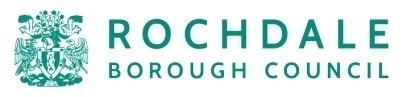 Recruitment MonitoringRecruitment MonitoringRecruitment MonitoringRecruitment MonitoringRecruitment MonitoringRecruitment MonitoringRecruitment MonitoringOffice UseOffice UseSource of Application How did you find out about this post? Put a cross (X) next to the relevant item.Source of Application How did you find out about this post? Put a cross (X) next to the relevant item.Source of Application How did you find out about this post? Put a cross (X) next to the relevant item.Source of Application How did you find out about this post? Put a cross (X) next to the relevant item.Source of Application How did you find out about this post? Put a cross (X) next to the relevant item.Source of Application How did you find out about this post? Put a cross (X) next to the relevant item.Source of Application How did you find out about this post? Put a cross (X) next to the relevant item.Source of Application How did you find out about this post? Put a cross (X) next to the relevant item.Source of Application How did you find out about this post? Put a cross (X) next to the relevant item.Source of Application How did you find out about this post? Put a cross (X) next to the relevant item.Greater.Jobs websiteGreater.Jobs websiteJob centre PlusJob centre PlusJob centre PlusJob centre PlusJob centre PlusTimes Educational SupplementTimes Educational SupplementPlease specify if TES online or paper copyPlease specify if TES online or paper copyPlease specify if TES online or paper copyPlease specify if TES online or paper copyPlease specify if TES online or paper copyManchester Evening News GroupManchester Evening News GroupOther, please specifyOther, please specifyOther, please specifyOther, please specifyOther, please specifyGender / AgeGender / AgeGender / AgeGender / AgeGender / AgeGender / AgeGender / AgeGender / AgeGender / AgeGender / AgeAre you male or female? Are you male or female? Are you male or female? Is your gender identity the same as the gender you were assigned at birth?Is your gender identity the same as the gender you were assigned at birth?Date of birthDate of birthDate of birthAgeRace / Ethnicity Put a cross (X) next to ONE of the followingRace / Ethnicity Put a cross (X) next to ONE of the followingRace / Ethnicity Put a cross (X) next to ONE of the followingRace / Ethnicity Put a cross (X) next to ONE of the followingRace / Ethnicity Put a cross (X) next to ONE of the followingRace / Ethnicity Put a cross (X) next to ONE of the followingRace / Ethnicity Put a cross (X) next to ONE of the followingRace / Ethnicity Put a cross (X) next to ONE of the followingRace / Ethnicity Put a cross (X) next to ONE of the followingRace / Ethnicity Put a cross (X) next to ONE of the followingRace / Ethnicity Put a cross (X) next to ONE of the followingRace / Ethnicity Put a cross (X) next to ONE of the followingRace / Ethnicity Put a cross (X) next to ONE of the following1.  White1.  White1.  White3. Black or Black British3. Black or Black British3. Black or Black British3. Black or Black British3. Black or Black British3. Black or Black British3. Black or Black British3. Black or Black British3. Black or Black British3. Black or Black British1.1 White British1.1 White British3.1 Black Caribbean3.1 Black Caribbean3.1 Black Caribbean3.1 Black Caribbean3.1 Black Caribbean3.1 Black Caribbean3.1 Black Caribbean3.1 Black Caribbean1.2 White Irish1.2 White Irish3.2 Black African3.2 Black African3.2 Black African3.2 Black African3.2 Black African3.2 Black African3.2 Black African3.2 Black African1.3 Any other white background1.3 Any other white background3.3 Black British3.3 Black British3.3 Black British3.3 Black British3.3 Black British3.3 Black British3.3 Black British3.3 Black British3.4 Any other Black background3.4 Any other Black background3.4 Any other Black background3.4 Any other Black background3.4 Any other Black background3.4 Any other Black background3.4 Any other Black background3.4 Any other Black background2.   Asian or Asian British2.   Asian or Asian British2.   Asian or Asian British4.  Mixed4.  Mixed4.  Mixed4.  Mixed4.  Mixed4.  Mixed4.  Mixed4.  Mixed4.  Mixed4.  Mixed2.1 Pakistani2.1 Pakistani4.2 White and Black Caribbean4.2 White and Black Caribbean4.2 White and Black Caribbean4.2 White and Black Caribbean4.2 White and Black Caribbean4.2 White and Black Caribbean4.2 White and Black Caribbean4.2 White and Black Caribbean2.2 Bangladeshi2.2 Bangladeshi4.2 White and Black African4.2 White and Black African4.2 White and Black African4.2 White and Black African4.2 White and Black African4.2 White and Black African4.2 White and Black African4.2 White and Black African2.3 Kashmiri2.3 Kashmiri4.3 White and Asian4.3 White and Asian4.3 White and Asian4.3 White and Asian4.3 White and Asian4.3 White and Asian4.3 White and Asian4.3 White and Asian2.4 Indian2.4 Indian4.4 Any other Mixed background4.4 Any other Mixed background4.4 Any other Mixed background4.4 Any other Mixed background4.4 Any other Mixed background4.4 Any other Mixed background4.4 Any other Mixed background4.4 Any other Mixed background2.5 British Asian2.5 British Asian5.  Chinese5.  Chinese5.  Chinese5.  Chinese5.  Chinese5.  Chinese5.  Chinese5.  Chinese5.  Chinese5.  Chinese2.6 Any other Asian background2.6 Any other Asian background5.1 Chinese5.1 Chinese5.1 Chinese5.1 Chinese5.1 Chinese6. Any other Ethnic group6. Any other Ethnic group6. Any other Ethnic group5.2 Other5.2 Other5.2 Other5.2 Other5.2 OtherPlease specify:Please specify:Religion Put a cross (X) next to ONE of the followingReligion Put a cross (X) next to ONE of the followingReligion Put a cross (X) next to ONE of the followingReligion Put a cross (X) next to ONE of the followingReligion Put a cross (X) next to ONE of the followingReligion Put a cross (X) next to ONE of the followingReligion Put a cross (X) next to ONE of the followingReligion Put a cross (X) next to ONE of the followingReligion Put a cross (X) next to ONE of the followingReligion Put a cross (X) next to ONE of the followingReligion Put a cross (X) next to ONE of the followingReligion Put a cross (X) next to ONE of the followingReligion Put a cross (X) next to ONE of the followingChristian (including CofE, Catholic, Protestant & all other Christian denominations)Christian (including CofE, Catholic, Protestant & all other Christian denominations)MuslimMuslimMuslimMuslimMuslimMuslimMuslimMuslimBuddhistBuddhistSikhSikhSikhSikhSikhSikhSikhSikhHinduHinduNo ReligionNo ReligionNo ReligionNo ReligionNo ReligionNo ReligionNo ReligionNo ReligionJewishJewishTaoismTaoismTaoismTaoismTaoismTaoismTaoismTaoismPrefer not to specifyPrefer not to specifyAny other religion (please indicate)Any other religion (please indicate)Any other religion (please indicate)Any other religion (please indicate)Any other religion (please indicate)Any other religion (please indicate)Any other religion (please indicate)Any other religion (please indicate)Applicants with Disabilities (Put a cross - X - in the appropriate boxes and give details if necessary)Applications from suitably qualified disabled people are positively welcomed.  Any disabled person demonstrating they meet the essential requirements of the person specification will be guaranteed an interview.Applicants with Disabilities (Put a cross - X - in the appropriate boxes and give details if necessary)Applications from suitably qualified disabled people are positively welcomed.  Any disabled person demonstrating they meet the essential requirements of the person specification will be guaranteed an interview.Applicants with Disabilities (Put a cross - X - in the appropriate boxes and give details if necessary)Applications from suitably qualified disabled people are positively welcomed.  Any disabled person demonstrating they meet the essential requirements of the person specification will be guaranteed an interview.Applicants with Disabilities (Put a cross - X - in the appropriate boxes and give details if necessary)Applications from suitably qualified disabled people are positively welcomed.  Any disabled person demonstrating they meet the essential requirements of the person specification will be guaranteed an interview.Applicants with Disabilities (Put a cross - X - in the appropriate boxes and give details if necessary)Applications from suitably qualified disabled people are positively welcomed.  Any disabled person demonstrating they meet the essential requirements of the person specification will be guaranteed an interview.Applicants with Disabilities (Put a cross - X - in the appropriate boxes and give details if necessary)Applications from suitably qualified disabled people are positively welcomed.  Any disabled person demonstrating they meet the essential requirements of the person specification will be guaranteed an interview.Applicants with Disabilities (Put a cross - X - in the appropriate boxes and give details if necessary)Applications from suitably qualified disabled people are positively welcomed.  Any disabled person demonstrating they meet the essential requirements of the person specification will be guaranteed an interview.Applicants with Disabilities (Put a cross - X - in the appropriate boxes and give details if necessary)Applications from suitably qualified disabled people are positively welcomed.  Any disabled person demonstrating they meet the essential requirements of the person specification will be guaranteed an interview.Applicants with Disabilities (Put a cross - X - in the appropriate boxes and give details if necessary)Applications from suitably qualified disabled people are positively welcomed.  Any disabled person demonstrating they meet the essential requirements of the person specification will be guaranteed an interview.Applicants with Disabilities (Put a cross - X - in the appropriate boxes and give details if necessary)Applications from suitably qualified disabled people are positively welcomed.  Any disabled person demonstrating they meet the essential requirements of the person specification will be guaranteed an interview.Applicants with Disabilities (Put a cross - X - in the appropriate boxes and give details if necessary)Applications from suitably qualified disabled people are positively welcomed.  Any disabled person demonstrating they meet the essential requirements of the person specification will be guaranteed an interview.Applicants with Disabilities (Put a cross - X - in the appropriate boxes and give details if necessary)Applications from suitably qualified disabled people are positively welcomed.  Any disabled person demonstrating they meet the essential requirements of the person specification will be guaranteed an interview.Applicants with Disabilities (Put a cross - X - in the appropriate boxes and give details if necessary)Applications from suitably qualified disabled people are positively welcomed.  Any disabled person demonstrating they meet the essential requirements of the person specification will be guaranteed an interview.Do you consider you have a disability? Do you consider you have a disability? Do you consider you have a disability? Do you consider you have a disability? Do you consider you have a disability? Do you consider you have a disability? Do you consider you have a disability? YesYesNoNoIf you are shortlisted for interview, do you have any specific requirements? (e.g. British Sign Language interpreter, wheelchair access, induction loop system, etc.)If you are shortlisted for interview, do you have any specific requirements? (e.g. British Sign Language interpreter, wheelchair access, induction loop system, etc.)If you are shortlisted for interview, do you have any specific requirements? (e.g. British Sign Language interpreter, wheelchair access, induction loop system, etc.)If you are shortlisted for interview, do you have any specific requirements? (e.g. British Sign Language interpreter, wheelchair access, induction loop system, etc.)If you are shortlisted for interview, do you have any specific requirements? (e.g. British Sign Language interpreter, wheelchair access, induction loop system, etc.)If you are shortlisted for interview, do you have any specific requirements? (e.g. British Sign Language interpreter, wheelchair access, induction loop system, etc.)If you are shortlisted for interview, do you have any specific requirements? (e.g. British Sign Language interpreter, wheelchair access, induction loop system, etc.)YesYesNoNoIf Yes please specify belowIf Yes please specify belowIf Yes please specify belowIf Yes please specify belowIf Yes please specify belowIf Yes please specify belowIf Yes please specify belowIf Yes please specify belowIf Yes please specify belowIf Yes please specify belowIf Yes please specify belowIf Yes please specify belowIf Yes please specify belowCaring ResponsibilitiesCaring ResponsibilitiesCaring ResponsibilitiesCaring ResponsibilitiesCaring ResponsibilitiesCaring ResponsibilitiesCaring ResponsibilitiesCaring ResponsibilitiesCaring ResponsibilitiesCaring ResponsibilitiesCaring ResponsibilitiesCaring ResponsibilitiesCaring ResponsibilitiesI look after children I look after children I look after children I look after children YesYesNoNoNoI help an adult with her/his daily routine I help an adult with her/his daily routine I help an adult with her/his daily routine I help an adult with her/his daily routine YesYesNoNoNoUK General Data Protection Regulation (UK GDPR) and the Data Protection Act 2018I consent to the data on this form being used for statistical purposes to assist Rochdale Council in the monitoring of equality and diversity.UK General Data Protection Regulation (UK GDPR) and the Data Protection Act 2018I consent to the data on this form being used for statistical purposes to assist Rochdale Council in the monitoring of equality and diversity.UK General Data Protection Regulation (UK GDPR) and the Data Protection Act 2018I consent to the data on this form being used for statistical purposes to assist Rochdale Council in the monitoring of equality and diversity.UK General Data Protection Regulation (UK GDPR) and the Data Protection Act 2018I consent to the data on this form being used for statistical purposes to assist Rochdale Council in the monitoring of equality and diversity.UK General Data Protection Regulation (UK GDPR) and the Data Protection Act 2018I consent to the data on this form being used for statistical purposes to assist Rochdale Council in the monitoring of equality and diversity.UK General Data Protection Regulation (UK GDPR) and the Data Protection Act 2018I consent to the data on this form being used for statistical purposes to assist Rochdale Council in the monitoring of equality and diversity.UK General Data Protection Regulation (UK GDPR) and the Data Protection Act 2018I consent to the data on this form being used for statistical purposes to assist Rochdale Council in the monitoring of equality and diversity.UK General Data Protection Regulation (UK GDPR) and the Data Protection Act 2018I consent to the data on this form being used for statistical purposes to assist Rochdale Council in the monitoring of equality and diversity.UK General Data Protection Regulation (UK GDPR) and the Data Protection Act 2018I consent to the data on this form being used for statistical purposes to assist Rochdale Council in the monitoring of equality and diversity.UK General Data Protection Regulation (UK GDPR) and the Data Protection Act 2018I consent to the data on this form being used for statistical purposes to assist Rochdale Council in the monitoring of equality and diversity.UK General Data Protection Regulation (UK GDPR) and the Data Protection Act 2018I consent to the data on this form being used for statistical purposes to assist Rochdale Council in the monitoring of equality and diversity.UK General Data Protection Regulation (UK GDPR) and the Data Protection Act 2018I consent to the data on this form being used for statistical purposes to assist Rochdale Council in the monitoring of equality and diversity.UK General Data Protection Regulation (UK GDPR) and the Data Protection Act 2018I consent to the data on this form being used for statistical purposes to assist Rochdale Council in the monitoring of equality and diversity.Signed DateDateDateDate